21.11.11 г. К 120-летию Народного поэта И.Семенова18 ноября  2011 года в КЧГУ им. У.Д. Алиева прошла Региональная научная конференция «Творческое наследие Исмаила Семенова и современность», посвященная 120-летию со дня рождения выдающегося карачаевского поэта, философа, певца Исмаила Семенова. В работе конференции приняли участие ученые, общественные деятели, писатели и поэты, учителя школ и лицеев из КБР и КЧР. Большим интересом пользовались выставка «Певец Эльбруса», а также стенды «Бессмертный символ Карачая » и «Самородок, второй Пушкин», организованные библиотекой университета  (отв. Каракетова Ф.А.).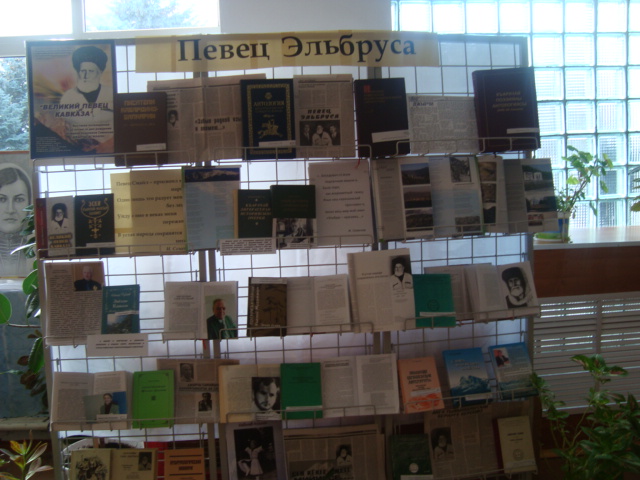 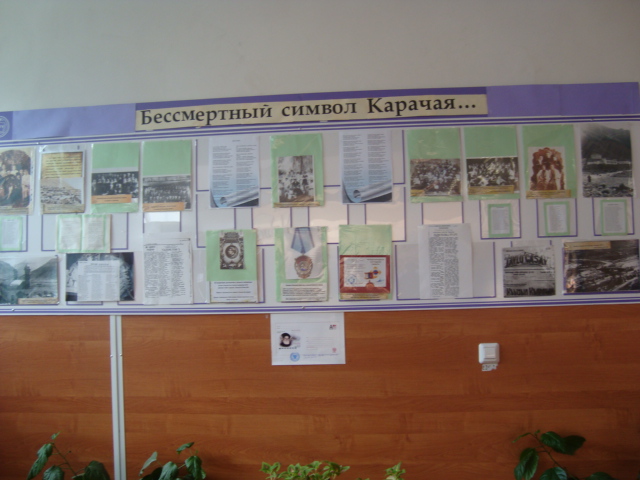 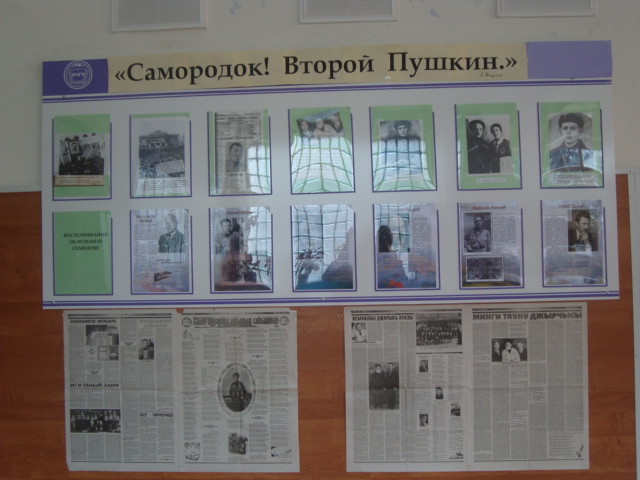 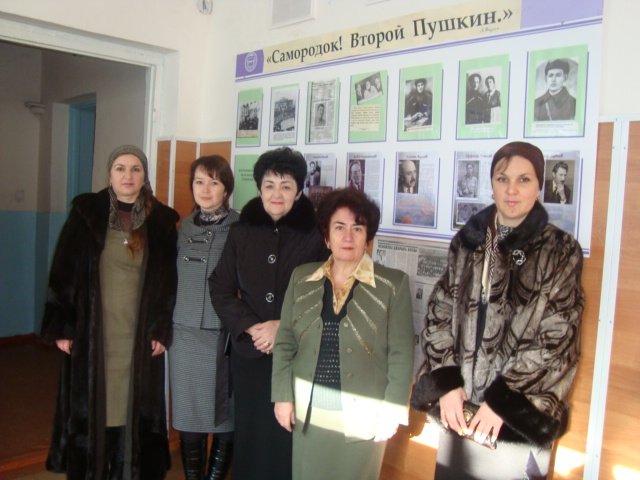 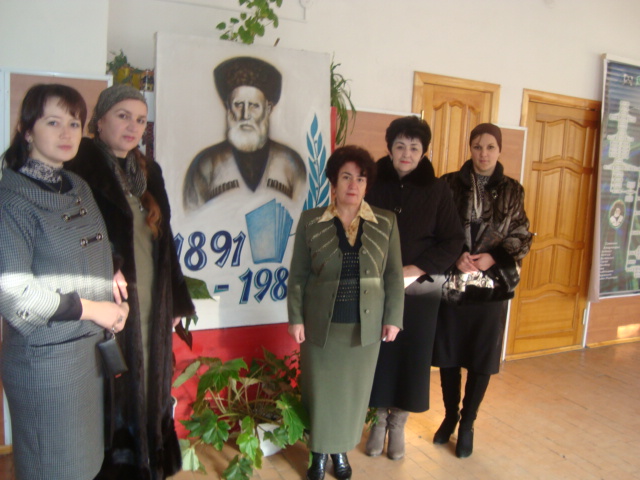 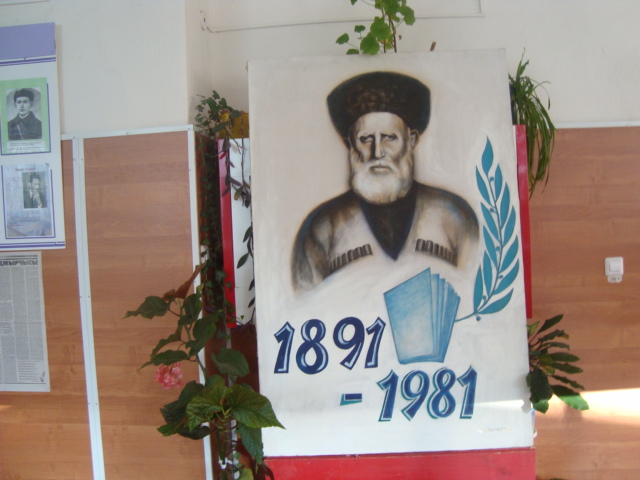 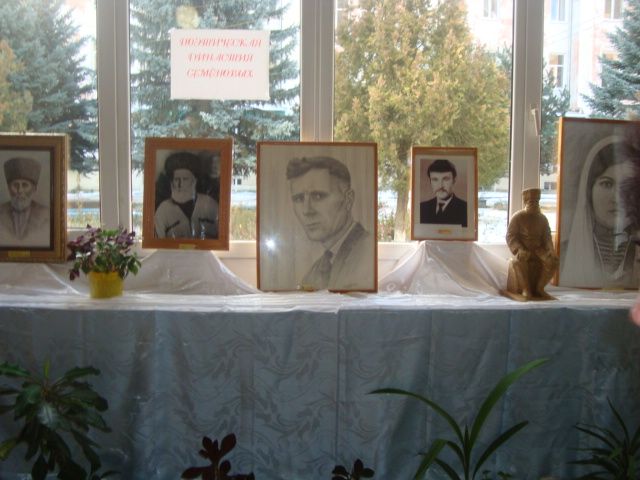 